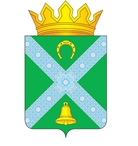 Российская ФедерацияНовгородская область Крестецкий районАдминистрация Новорахинского сельского поселенияР А С П О Р Я Ж Е Н И Еот 22.11.2016 № 30д. Новое РахиноОб утверждении Положения об  оплате труда и материальном стимулировании работников Администрации Новорахинского   сельского поселения	В целях упорядочения оплаты труда, материального стимулирования, оказания материальной помощи работникам Администрации Новорахинского сельского поселения:1. Утвердить прилагаемое Положение об  оплате труда и материальном стимулировании работников Администрации  Новорахинского   сельского поселения 	2. Считать утратившими силу распоряжения Администрации Новорахинского сельского поселения: от  28.01.2013  № 2  «Об утверждении Положения о порядке оплаты труда технического и обслуживающего персонала в Администрации Новорахинского  сельского поселения» считать утратившим силу.от 05.08.2014 № 22 «О внесении изменений в  минимальные размеры  окладов  рабочих  по профессионально-квалификационным группам»;от 11.01.2016 № 1 «О внесении изменений в Положение о порядке оплаты труда  технического и обслуживающего персонала  в Администрации Новорахинского  сельского поселения»;от 28.09.2016 № 25 «О внесении изменений в Положение о порядке оплаты труда  технического и обслуживающего персонала  в Администрации Новорахинского  сельского поселения».3.Распоряжение распространяется на правоотношения, возникшие                       с 1 июля 2016 года.Глава администрации 				Г.Н. ГригорьевУтверждено распоряжением Администрации Новорахинского сельского поселения                                                                                    от  22.11.2016 № 30Положениеоб  оплате труда и материальном стимулировании работников Администрации  Новорахинского   сельского поселения 	1. Оплата труда ( заработная плата) работников органов местного самоуправления, профессии которых не отнесены к должностям муниципальной службы и должностям служащих органов местного самоуправления ( далее- водитель, уборщик ) производится в виде оклада и иных стимулирующих и компенсационных выплат.	2. Размеры окладов работников устанавливаются распоряжением  Главы администрации Новорахинского сельского  поселения  (далее руководитель) на основе отнесения занимаемых  должностей к профессионально-квалификационным группам  (ПКГ) в соответствии  с Единым тарифно-квалификационным справочником работ и профессий рабочих:3. Финансирование расходов на оплату труда работников осуществляется в пределах средств, предусмотренных в бюджете поселения  на соответствующий финансовый год. 3.1.При формировании фондов оплаты труда водителя сверх сумм средств, направляемых для выплаты окладов, предусматриваются следующие средства на выплату ( в расчете на год) :	1) ежемесячная надбавка к окладу за ненормированный рабочий день – в размере шести окладов ;	2) ежемесячная надбавка к окладу за сложность и напряженность – в размере восемнадцати окладов ; 	3) ежемесячная надбавка за классность – в размере трех окладов;	3) премия по результаты работы -  в размере двенадцати окладов ;	4) материальная помощь при предоставлении очередного отпуска – в размере двух окладов.	3.2. При формировании фондов оплаты труда уборщика служебных помещений сверх сумм средств, направляемых для выплаты окладов, предусматриваются следующие средства на выплату (в расчете на год) : 1) ежемесячная надбавка к окладу за работу  с вредными условиями труда – в размере одного оклада;          2) премия по результаты работы -  в размере двенадцати окладов. 3 )материальная помощь при предоставлении очередного отпуска – в размере двух окладов.4. Порядок премирования 4.1.Премия работникам выплачивается  в пределах фонда оплаты труда по результатам их работы ежемесячно персонально в процентах к окладу (должностному окладу)  работника, так и в абсолютном размере.  Максимальным размером премия по итогам работы не ограничена.  	4.2. Премирование производится за фактически отработанное время.	4.3. Работникам, отработавшим неполный расчетный период в связи с увольнением по сокращению штатов, по собственному желанию, переводом на другую работу или к другому работодателю, а также по другим уважительным причинам, премия выплачивается за фактически отработанное время. 	Лицам, уволенным в соответствии с пунктами 5, 6 статьи 81 Трудового кодекса Российской Федерации, выплата премии не производится.	4.4. Основаниями для премирования являются успешное и добросовестное   выполнение работником  возложенных обязанностей в соответствующем периоде, исполнительская дисциплина, профессионализм и качественная подготовка,  и сдача отчётности   (для водителей), бережное, рациональное использование материально-технических средств, 	4.5. Премирование производиться на основании распоряжения руководителя.	5. Порядок выплаты материальной помощи 	5.1. Работникам ежегодно выплачивается материальная помощь в размере двух окладов. 	5.2. Материальная помощь выплачивается, как правило, при предоставлении ежегодного оплачиваемого отпуска, по согласованию с руководителем материальная помощь может быть выплачена в иное время.5.3. Выплата материальной помощи производится на основании письменного заявления работника в соответствии с распоряжением руководителя.5.4. В случае если работник не использовал в течение года своего права на отпуск, материальная помощь должна быть выплачена в конце календарного года на основании его письменного заявления.5.5. В случае если работник проработал календарный год не полностью (был принят на работу или уволился с неё в течение года, не проработав целый  год), материальная помощь оказывается из расчёта двух окладов пропорционально фактически отработанному времени.	5.6. В случае возникновения сложной жизненной ситуации (тяжёлая и продолжительная болезнь работника, смерть близких родственников) работнику по его заявлению оказывается материальная помощь за счёт экономии фонда оплаты труда в соответствии с распоряжением руководителя не более двух должностных окладов.	В случае смерти работника близким родственникам умершего оказывается материальная помощь за счёт экономии фонда оплаты труда в соответствии с распоряжением  руководителя не более двух должностных окладов.5.7. При наличии экономии по фонду оплаты труда, установленному Администрации поселения, работникам оказывается материальная помощь дополнительно к размеру материальной помощи, установленному пунктом 5.1 настоящего Положения, на основании распоряжения руководителя.6. Порядок иных выплат6.1. Руководитель имеет право распоряжением  устанавливать работникам единовременное денежное поощрение:	а) в связи с юбилейными датами (50, 55, 60  лет со дня рождения), уходом на пенсию - в размере одного оклада; 	б) в связи с профессиональными праздниками - в размере не более одного оклада;	в) в связи с Днём защитника Отечества и Международным женским днём в размере не более одного оклада;	6.2. Указанные выплаты производятся за счет экономии фонда оплаты труда.6.3. При наличии экономии по фонду оплаты труда руководитель может издавать распоряжение  о выплате материальной помощи дополнительно к размеру материальной помощи, установленной п.5 настоящего Положения.№ п/пПКГ,  квалификационный уровеньПрофессии рабочих. отнесённые к квалификационному уровнюРазмер оклада (руб. в месяц)1.ПКГ «Общеотраслевые профессии рабочих первого уровня»1.1.1 квалификационный уровеньУборщик служебных помещений20602ПКГ «Общеотраслевые профессии рабочих второго уровня»2.1.1 квалификационный уровеньВодитель автомобиля3700